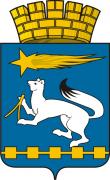 АДМИНИСТРАЦИЯ ГОРОДСКОГО ОКРУГА НИЖНЯЯ САЛДАП О С Т А Н О В Л Е Н И Е25.06.2021                                                                                                 № 329г. Нижняя СалдаОб отмене организации и проведения праздника Дня молодежив городском округе Нижняя Салда в 2021 годуРуководствуясь Федеральным законом от 6 октября 2003 года                   № 131-ФЗ «Об общих принципах организации местного самоуправления в Российской Федерации», Уставом городского округа Нижняя Салда, в связи с ухудшающейся санитарно-эпидемиологической обстановкой в городском округе Нижняя Салда, рекомендациями оперативного штаба по предупреждению возникновения и распространения на территории Свердловской области новой коронавирусной инфекции (2019-nCoV) от 22.06.2021, администрация городского округа Нижняя СалдаПОСТАНОВЛЯЕТ:1. Отменить организацию и проведение праздника Дня молодежи в городском округе Нижняя Салда 26 июня 2021 года.2. Постановление администрации городского округа Нижняя Салда от 16.06.2021 № 307 «Об организации и проведении праздника Дня молодежи в городском округе Нижняя Салда в 2021 году» признать утратившим силу.3. Настоящее постановление опубликовать в газете «Городской вестник плюс» и разместить на официальном сайте администрации городского округа Нижняя Салда.4. Контроль за исполнением настоящего постановления возложить на начальника Управления молодежной политики и спорта администрации городского округа Нижняя Салда Краилову О.С.И.о. главы городского округаНижняя Салда 		                                                                     С.В. Черкасов